Geometry Test Review					            Name:  ______________________________
Radicals, Pythagorean Theorem, & Special Right Triangles	Date:  _____________ Period:  __________  Simplify the following radicals.  Leave your answer in radical form – NO DECIMALS, but you may have fractions.  There MUST be work shown… 1.											1.  _______________2. 											            2.  _______________3.											            3.  _______________4.												4.  _______________Using the ratio for a 45-45-90 triangle, fill in each box.  NO DECIMALS.  5. 	6. 7. Using the ratio for a 30-60-90 triangle, fill in each row.  NO DECIMALS.  Solve for each using ONLY the 30-60-90 or 45-45-90 ratio method.  Do not use the Pythagorean Theorem.  NO DECIMALS.  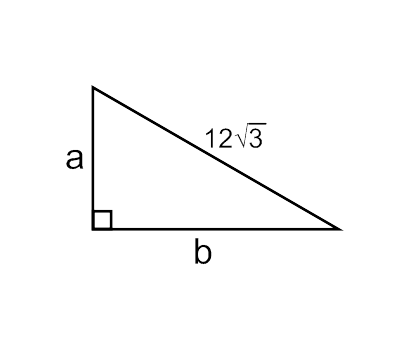 11.      60°	        11. a=_____________   b=_________________12.	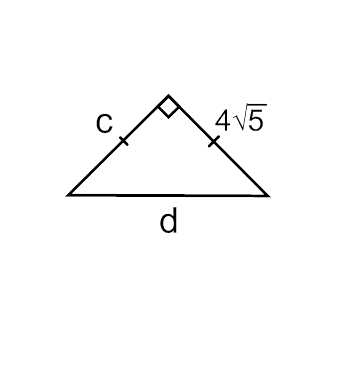 c=________________ d=____________________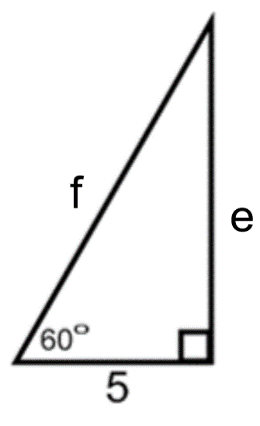 13.  	 e=_____________	f=______________For the application problems, use the best method.  YOU MUST draw a diagram.  NO DECIMALS.  NO WORK – NO CREDIT.  18.	What is the length of the altitude of an equilateral triangle with side lengths of 38 inches?     Picture:								       			Altitude = ________________19.	The bottom of a ladder must be placed 10 feet from a wall. The ladder makes a 450 angle with the ground. How long is the ladder?      Picture:											Ladder = ________________454590845459074545908.    	9.10. 